Конспект НОД по развитию речи в подготовительной к школе группе компенсирующей направленности по теме «Насекомые».Цели: 1.Закрепление знаний детей о насекомых (их название, части тела).2. Закрепление знаний о месте обитания насекомых, где они живут, чем питаются, для чего они нужны.3. Расширение   и обогащение словарного запаса по лексической теме «Насекомые». 4. Совершенствование грамматического строя речи (согласование числительного и существительного в роде, числе и падеже, упражнение в образовании уменьшительно-ласкательных форм существительных).5. Отработка употребления предлогов НА, НАД, ПОД, ПО.6. Совершенствование навыков фонематического анализа и синтеза.7. Развитие слухового внимания, элементарных математических  представлений.8. Развитие речевого дыхания.Оборудование: изображение поляны с насекомыми, картинки с изображением насекомых в количестве 1, 2, 5 штук, листик и грибок с изображением звуковых схем, картинка со светлячком, мяч.Ход.  1.Организационный момент. Мы с вами на лесной поляне, посмотрите, кто летает над красным цветком. Это шмель.Мы с вами сделаем вдох, а потом на выдохе произнесём: «Шмель жужжит: ж-ж-ж-ж».Какое насекомое летает над жёлтым цветком? Это комар.Мы с вами сделаем вдох, а потом на выдохе произнесём: «Комар звенит: з-з-з-з».- Ребята, как одним словом можно назвать и комара и шмеля?2. Игра «На лесной поляне».- Ребята, посмотрите, какая красивая лесная поляна, назовите всех насекомых, которые здесь живут.- Кто из них ползает, летает, прыгает?- Какие насекомые приносят пользу людям, а какие вред?- Чем питаются насекомые?Расскажите, где находятся насекомые на полянке и назовите «маленькие слова», которые помогли Вам рассказать, где спрятались насекомые.(Дети составляют предложения с предлогами: Паук сидит на паутине…)3. А сейчас мы с вами поиграем в игру «Сосчитай».- Посчитай, сколько на поляне бабочек? (кузнечиков, жуков…) И.п.  Дети: - На поляне 1 бабочка, две бабочки, пять бабочек.- Для кого на поляне цветы? Род.п.Дети: Для одной бабочки, для двух бабочек, для пяти бабочек.- Кому ты обрадовался? Д.п.Дети: - Я обрадовался одной бабочке, двум бабочкам, пяти бабочкам.- Посчитай, сколько бабочек, ты поймал? Вин.п.Дети: - Я поймал одну бабочку, двух бабочек, пять бабочек.- Кем ты любуешься? Т.п.Дети: - Я любуюсь одной бабочкой, двумя бабочками, пятью бабочками.- О ком ты расскажешь? П.п.Дети: - Я расскажу об одной бабочке, о двух бабочках, о пяти бабочках.4. Игра с мячом «Скажи ласково».Пчела – пчёлкаМуха – мушка Жук – жучок…5. ФизкультминуткаМУРАВЬИМуравей трудолюбивый	Еле тащит прутик ивы.(дети шагают на всей стопе)Он устал, он изнемог,	(шагают в приседе)Но другой ему помог.Оба дружно, через ельник	Прутик тащат в муравейник.(ходят за ведущим «змейкой», положив правую руку на плечо впереди стоящего товарища)
Знает каждый муравей:	В жизни трудно без друзей,                      А с товарищем всегда                           Даже горе — не беда.(маршируют)6. Игра «Весёлые звуки».(На ковролине листик, на котором изображена звуковая схема слова: оса. Грибок, на котором изображена звуковая схема слова комар). - Ребята, как вы думаете, под листиком, кто спрятался: муха или оса. А за грибочком кто: муха или комар.(Дети отвечают на вопросы, выполняя звуковой анализ слов).7.  Развитие слухового внимания, элементарных математических представлений.Под кустами у рекиЖили майские жуки.Дочка, сын, отец и мать.Кто успел их сосчитать?8. Найти на рисунке предметы, изображённые внизу.- Ребята, помогите светлячку найти все предметы, изображённые внизу. Раскрасьте их.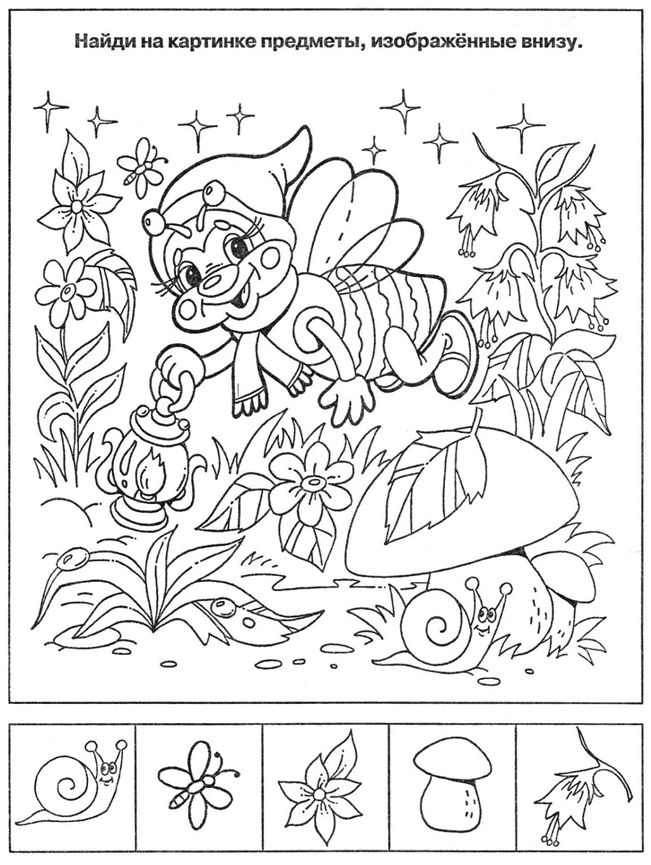 9. Итог.- О чём мы с вами сегодня беседовали?- Какие игры и упражнения вам понравились?